Урок в 8 классеТема: Лёгкая атлетика          Задачи урока:            1. Повторить технику разбега и отталкивания в прыжке в высоту способом перешагивания.2. Развивать скоростно-силовые качества.Инвентарь: гимнастическая лестница, планка, стойки, маты, приспособление для                            подвешивания мяча.СодержаниеДозировкаОрганизационно-методические указанияПодготовительная часть(7-8  мин.)Подготовительная часть(7-8  мин.)Подготовительная часть(7-8  мин.)1. Построение. Сообщение задач урока.2. ОРУ в парах.6-7 мин.Смотреть урок 7.Основная часть(28-30 мин.)Основная часть(28-30 мин.)Основная часть(28-30 мин.)Стоя у гимнастической стенки, взявшись
за нее ближней рукой,
выполнять     высокие
свободные махи маховой ногой, по возможности не сгибая ее в конце, удерживая стопу. Носки при этом натянуты на себя.Выпрыгивание вверх
с места.И.п. - толчковая нога впереди.3.	Выпрыгивание
вверх с 1 -3 шагов раз
бега.4.	Доставание подвешенного         предмета маховой ногой с 5-7 шагов разбегаПрыжок в высоту с
5-7 беговых шагов.Комплекс силовых
упражнений.1.Подтягивание: из
виса (юноши), из виса
лежа (девушки).2.Поднимание туловища из положения лежа.3.Прыжки через скамейку.4.Поднимание туловища, лежа на животе.2-3 мин.2-3 мин.3-4 мин.3-4 мин.7-8 мин.7-8 мин.15 раз30 раз30 раз20 раз25 раз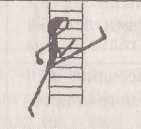 Не отклонять туловище назад при махе ногой, выполнять подъем на носок опорной ноги.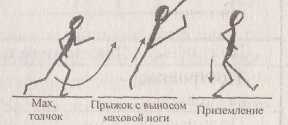 Активно выполнять маховое движение руками, туловище не отклонять назад.Выполнять мах ногой, как в предыдущем задании. Разбег выполнять после ходьбы. Обратить внимание на отталкивание вертикально вверх, помогать прыжку махом руками и маховой ногой.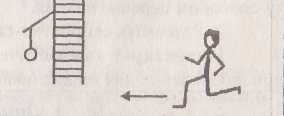 К гимнастической лестнице подвешен мяч или другой предмет. Обратить внимание на ритм шагов. Предпоследний шаг увеличен, а последний уменьшен на (1 - 1,5 стопы) за счет ускоренного продвижения маховой ноги, выведения таза вперёд-вверх и быстрой постановки ноги на толчок.Индивидуально подобрать длину разбега, учитывая ритм последних шагов (2-3 предпоследние шага удлиняются, последний укорачивается). Планка на минимальной высоте. Мальчики выполняют прыжок, девочки -
комплекс силовых упражнений, затем меняются местами.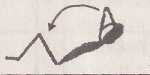 Ноги зафиксированы под лестницей.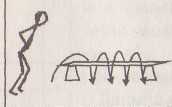 Выполнять с небольшим продвижением вперёд.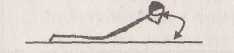 Юноши выполняют с гантелями весом 2-3 кг за головой, ноги зафиксированы под гимнастической лестницей.Заключительная часть (3-4  мин.)Заключительная часть (3-4  мин.)Заключительная часть (3-4  мин.)Построение.Домашнее задание.   1-2 мин.Подвести итоги урока. Отметить наиболее старательных учеников (желательно в нескольких разных упражнениях).Прыжки на скакалке на одной ноге, смена ноги через 30 прыжков, 150 раз.Отжимание:юноши - от пола 20-30 раз; девушки - от скамьи 15 раз.3.	Скрестное касание из упора сзади по 10 раз на каждую руку.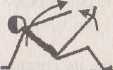 